Notulen van   van De voorzitter opent de zitting.De notulen van de zitting van de gemeenteraad van 01 april 2019 worden met algemene stemmen goedgekeurd.AGENDAProvincie OOST-VLAANDERENArrondissement OUDENAARDE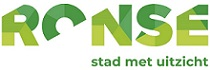 